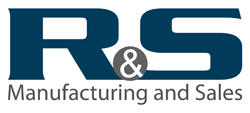 Credit Card Authorization FormDate:Date:Company Name:Company Name:Company Name:Company Name:Company Name:Name as it appears on Credit Card:Name as it appears on Credit Card:Name as it appears on Credit Card:Name as it appears on Credit Card:Name as it appears on Credit Card:Name as it appears on Credit Card:Name as it appears on Credit Card:Name as it appears on Credit Card:Name as it appears on Credit Card:Name as it appears on Credit Card:Name as it appears on Credit Card:Name as it appears on Credit Card:Name as it appears on Credit Card:Billing Address:Billing Address:Billing Address:Billing Address:Billing Address:Billing Address:City:City:City:State/Province:State/Province:State/Province:State/Province:Zip:Zip:Credit Card Type:Credit Card Type:Credit Card Type:Credit Card Type:Credit Card Type:Credit Card Type:Credit Card Type:VISAVISAVISAVISAVISAMasterCardMasterCardMasterCardMasterCardMasterCardAmerican ExpressAmerican ExpressAmerican ExpressDiscoverCredit Card Number:Credit Card Number:Credit Card Number:Credit Card Number:Credit Card Number:Credit Card Number:Credit Card Number:Credit Card Number:Exp. Date:Exp. Date:Exp. Date:Exp. Date:Invoice/ Quote/ Reference #:Invoice/ Quote/ Reference #:Invoice/ Quote/ Reference #:Invoice/ Quote/ Reference #:Invoice/ Quote/ Reference #:Invoice/ Quote/ Reference #:Invoice/ Quote/ Reference #:Invoice/ Quote/ Reference #:Invoice/ Quote/ Reference #:Invoice/ Quote/ Reference #:Invoice/ Quote/ Reference #:Invoice/ Quote/ Reference #:Invoice/ Quote/ Reference #:Authorized Amount:Authorized Amount:Authorized Amount:Select One:Select One:Select One:Select One:Select One:Select One:Select One:Select One:Select One:Select One:Select One:Select One:Select One:Select One:Select One:Select One:Select One:Select One:Select One:Select One:Select One:One-time charge onlyOne-time charge onlyOne-time charge onlyOne-time charge onlyOne-time charge onlyOne-time charge onlyOne-time charge onlyOne-time charge onlyOne-time charge onlyOne-time charge onlyOne-time charge onlyOne-time charge onlyOne-time charge onlyOne-time charge onlyOne-time charge onlyOne-time charge onlyOne-time charge onlyOne-time charge onlyOne-time charge onlyOne-time charge onlyAuthorize R&S Manufacturing and Sales Co. to keep on file for future approved payments*Authorize R&S Manufacturing and Sales Co. to keep on file for future approved payments*Authorize R&S Manufacturing and Sales Co. to keep on file for future approved payments*Authorize R&S Manufacturing and Sales Co. to keep on file for future approved payments*Authorize R&S Manufacturing and Sales Co. to keep on file for future approved payments*Authorize R&S Manufacturing and Sales Co. to keep on file for future approved payments*Authorize R&S Manufacturing and Sales Co. to keep on file for future approved payments*Authorize R&S Manufacturing and Sales Co. to keep on file for future approved payments*Authorize R&S Manufacturing and Sales Co. to keep on file for future approved payments*Authorize R&S Manufacturing and Sales Co. to keep on file for future approved payments*Authorize R&S Manufacturing and Sales Co. to keep on file for future approved payments*Authorize R&S Manufacturing and Sales Co. to keep on file for future approved payments*Authorize R&S Manufacturing and Sales Co. to keep on file for future approved payments*Authorize R&S Manufacturing and Sales Co. to keep on file for future approved payments*Authorize R&S Manufacturing and Sales Co. to keep on file for future approved payments*Authorize R&S Manufacturing and Sales Co. to keep on file for future approved payments*Authorize R&S Manufacturing and Sales Co. to keep on file for future approved payments*Authorize R&S Manufacturing and Sales Co. to keep on file for future approved payments*Authorize R&S Manufacturing and Sales Co. to keep on file for future approved payments*Authorize R&S Manufacturing and Sales Co. to keep on file for future approved payments*Signature:Signature:Signature:Signature:Signature:Please return the completed and signed form via fax (805) 375-3981 or e-mail accounting@RnSsales.comTerms and Conditions: Credit card transactions are subject to a 1.5% service charge.*By accepting these terms, you authorize R&S Manufacturing and Sales Co., Inc. to charge the credit card indicated above on future orders with your approval.  Please return the completed and signed form via fax (805) 375-3981 or e-mail accounting@RnSsales.comTerms and Conditions: Credit card transactions are subject to a 1.5% service charge.*By accepting these terms, you authorize R&S Manufacturing and Sales Co., Inc. to charge the credit card indicated above on future orders with your approval.  Please return the completed and signed form via fax (805) 375-3981 or e-mail accounting@RnSsales.comTerms and Conditions: Credit card transactions are subject to a 1.5% service charge.*By accepting these terms, you authorize R&S Manufacturing and Sales Co., Inc. to charge the credit card indicated above on future orders with your approval.  Please return the completed and signed form via fax (805) 375-3981 or e-mail accounting@RnSsales.comTerms and Conditions: Credit card transactions are subject to a 1.5% service charge.*By accepting these terms, you authorize R&S Manufacturing and Sales Co., Inc. to charge the credit card indicated above on future orders with your approval.  Please return the completed and signed form via fax (805) 375-3981 or e-mail accounting@RnSsales.comTerms and Conditions: Credit card transactions are subject to a 1.5% service charge.*By accepting these terms, you authorize R&S Manufacturing and Sales Co., Inc. to charge the credit card indicated above on future orders with your approval.  Please return the completed and signed form via fax (805) 375-3981 or e-mail accounting@RnSsales.comTerms and Conditions: Credit card transactions are subject to a 1.5% service charge.*By accepting these terms, you authorize R&S Manufacturing and Sales Co., Inc. to charge the credit card indicated above on future orders with your approval.  Please return the completed and signed form via fax (805) 375-3981 or e-mail accounting@RnSsales.comTerms and Conditions: Credit card transactions are subject to a 1.5% service charge.*By accepting these terms, you authorize R&S Manufacturing and Sales Co., Inc. to charge the credit card indicated above on future orders with your approval.  Please return the completed and signed form via fax (805) 375-3981 or e-mail accounting@RnSsales.comTerms and Conditions: Credit card transactions are subject to a 1.5% service charge.*By accepting these terms, you authorize R&S Manufacturing and Sales Co., Inc. to charge the credit card indicated above on future orders with your approval.  Please return the completed and signed form via fax (805) 375-3981 or e-mail accounting@RnSsales.comTerms and Conditions: Credit card transactions are subject to a 1.5% service charge.*By accepting these terms, you authorize R&S Manufacturing and Sales Co., Inc. to charge the credit card indicated above on future orders with your approval.  Please return the completed and signed form via fax (805) 375-3981 or e-mail accounting@RnSsales.comTerms and Conditions: Credit card transactions are subject to a 1.5% service charge.*By accepting these terms, you authorize R&S Manufacturing and Sales Co., Inc. to charge the credit card indicated above on future orders with your approval.  Please return the completed and signed form via fax (805) 375-3981 or e-mail accounting@RnSsales.comTerms and Conditions: Credit card transactions are subject to a 1.5% service charge.*By accepting these terms, you authorize R&S Manufacturing and Sales Co., Inc. to charge the credit card indicated above on future orders with your approval.  Please return the completed and signed form via fax (805) 375-3981 or e-mail accounting@RnSsales.comTerms and Conditions: Credit card transactions are subject to a 1.5% service charge.*By accepting these terms, you authorize R&S Manufacturing and Sales Co., Inc. to charge the credit card indicated above on future orders with your approval.  Please return the completed and signed form via fax (805) 375-3981 or e-mail accounting@RnSsales.comTerms and Conditions: Credit card transactions are subject to a 1.5% service charge.*By accepting these terms, you authorize R&S Manufacturing and Sales Co., Inc. to charge the credit card indicated above on future orders with your approval.  Please return the completed and signed form via fax (805) 375-3981 or e-mail accounting@RnSsales.comTerms and Conditions: Credit card transactions are subject to a 1.5% service charge.*By accepting these terms, you authorize R&S Manufacturing and Sales Co., Inc. to charge the credit card indicated above on future orders with your approval.  Please return the completed and signed form via fax (805) 375-3981 or e-mail accounting@RnSsales.comTerms and Conditions: Credit card transactions are subject to a 1.5% service charge.*By accepting these terms, you authorize R&S Manufacturing and Sales Co., Inc. to charge the credit card indicated above on future orders with your approval.  Please return the completed and signed form via fax (805) 375-3981 or e-mail accounting@RnSsales.comTerms and Conditions: Credit card transactions are subject to a 1.5% service charge.*By accepting these terms, you authorize R&S Manufacturing and Sales Co., Inc. to charge the credit card indicated above on future orders with your approval.  Please return the completed and signed form via fax (805) 375-3981 or e-mail accounting@RnSsales.comTerms and Conditions: Credit card transactions are subject to a 1.5% service charge.*By accepting these terms, you authorize R&S Manufacturing and Sales Co., Inc. to charge the credit card indicated above on future orders with your approval.  Please return the completed and signed form via fax (805) 375-3981 or e-mail accounting@RnSsales.comTerms and Conditions: Credit card transactions are subject to a 1.5% service charge.*By accepting these terms, you authorize R&S Manufacturing and Sales Co., Inc. to charge the credit card indicated above on future orders with your approval.  Please return the completed and signed form via fax (805) 375-3981 or e-mail accounting@RnSsales.comTerms and Conditions: Credit card transactions are subject to a 1.5% service charge.*By accepting these terms, you authorize R&S Manufacturing and Sales Co., Inc. to charge the credit card indicated above on future orders with your approval.  Please return the completed and signed form via fax (805) 375-3981 or e-mail accounting@RnSsales.comTerms and Conditions: Credit card transactions are subject to a 1.5% service charge.*By accepting these terms, you authorize R&S Manufacturing and Sales Co., Inc. to charge the credit card indicated above on future orders with your approval.  Please return the completed and signed form via fax (805) 375-3981 or e-mail accounting@RnSsales.comTerms and Conditions: Credit card transactions are subject to a 1.5% service charge.*By accepting these terms, you authorize R&S Manufacturing and Sales Co., Inc. to charge the credit card indicated above on future orders with your approval.  